CARDÁPIO 01/07 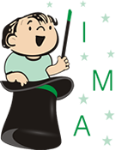 OBSERVAÇÕES DO CARDÁPIO: 1) O cardápio poderá sofrer alterações devido à entrega da matéria-prima pelos fornecedores, sazonalidade e aceitação das crianças. 2) O arroz integral   será servido com 50% arroz parboilizado e 50% arroz integral. 3) As  sopas para os bebês serão amassadas. 4) No dia que não houver oferta de bebida será servido água. 5) Para o berçário não haverá adição de nenhum tipo de açúcar nos sucos e chás. 6) Para os maiores, os sucos e os chás, quando houver necessidade, serão adoçados com açúcar mascavo em quantidade moderada. 7) Durante o inverno as bebidas serão servidas a temperatura ambiente ou levemente mornas. 8) As preparações serão temperadas com temperos naturais e sal marinho. 9) No dia que tiver fruta no lanche será servido de 2 a 3 opções. 10) Berçário: maçã argentina, banana branca, pera argentina. 11) As papas serão amassadas com o garfo. NUTRICIONISTA RESPONSÁVEL ELABORAÇÃO DO CARDÁPIO: Larissa C. I de Zutter. CRN10 – 2127.CARDÁPIO 04/07 à 08/07OBSERVAÇÕES DO CARDÁPIO: 1) O cardápio poderá sofrer alterações devido à entrega da matéria-prima pelos fornecedores, sazonalidade e aceitação das crianças. 2) O arroz integral   será servido com 50% arroz parboilizado e 50% arroz integral. 3) As  sopas para os bebês serão amassadas. 4) No dia que não houver oferta de bebida será servido água. 5) Para o berçário não haverá adição de nenhum tipo de açúcar nos sucos e chás. 6) Para os maiores, os sucos e os chás, quando houver necessidade, serão adoçados com açúcar mascavo em quantidade moderada. 7) Durante o inverno as bebidas serão servidas a temperatura ambiente ou levemente mornas. 8) As preparações serão temperadas com temperos naturais e sal marinho. 9) No dia que tiver fruta no lanche será servido de 2 a 3 opções. 10) Berçário: maçã argentina, banana branca, pera argentina. 11) As papas serão amassadas com o garfo. NUTRICIONISTA RESPONSÁVEL ELABORAÇÃO DO CARDÁPIO: Larissa C. I de Zutter. CRN10 – 2127.CARDÁPIO 11/07 à 15/07OBSERVAÇÕES DO CARDÁPIO: 1) O cardápio poderá sofrer alterações devido à entrega da matéria-prima pelos fornecedores, sazonalidade e aceitação das crianças. 2) O arroz integral   será servido com 50% arroz parboilizado e 50% arroz integral. 3) As  sopas para os bebês serão amassadas. 4) No dia que não houver oferta de bebida será servido água. 5) Para o berçário não haverá adição de nenhum tipo de açúcar nos sucos e chás. 6) Para os maiores, os sucos e os chás, quando houver necessidade, serão adoçados com açúcar mascavo em quantidade moderada. 7) Durante o inverno as bebidas serão servidas a temperatura ambiente ou levemente mornas. 8) As preparações serão temperadas com temperos naturais e sal marinho. 9) No dia que tiver fruta no lanche será servido de 2 a 3 opções. 10) Berçário: maçã argentina, banana branca, pera argentina. 11) As papas serão amassadas com o garfo. NUTRICIONISTA RESPONSÁVEL ELABORAÇÃO DO CARDÁPIO: Larissa C. I de Zutter. CRN10 – 2127.CARDÁPIO 18/07 à 22/07 – RECESSO ESCOLAR PLANTÃOOBSERVAÇÕES DO CARDÁPIO: 1) O cardápio poderá sofrer alterações devido à entrega da matéria-prima pelos fornecedores, sazonalidade e aceitação das crianças. 2) O arroz integral   será servido com 50% arroz parboilizado e 50% arroz integral. 3) As  sopas para os bebês serão amassadas. 4) No dia que não houver oferta de bebida será servido água. 5) Para o berçário não haverá adição de nenhum tipo de açúcar nos sucos e chás. 6) Para os maiores, os sucos e os chás, quando houver necessidade, serão adoçados com açúcar mascavo em quantidade moderada. 7) Durante o inverno as bebidas serão servidas a temperatura ambiente ou levemente mornas. 8) As preparações serão temperadas com temperos naturais e sal marinho. 9) No dia que tiver fruta no lanche será servido de 2 a 3 opções. 10) Berçário: maçã argentina, banana branca, pera argentina. 11) As papas serão amassadas com o garfo. NUTRICIONISTA RESPONSÁVEL ELABORAÇÃO DO CARDÁPIO: Larissa C. I de Zutter. CRN10 – 2127.CARDÁPIO 25/07 à 29/07 – RECESSO ESCOLAR PLANTÃOOBSERVAÇÕES DO CARDÁPIO: 1) O cardápio poderá sofrer alterações devido à entrega da matéria-prima pelos fornecedores, sazonalidade e aceitação das crianças. 2) O arroz integral   será servido com 50% arroz parboilizado e 50% arroz integral. 3) As  sopas para os bebês serão amassadas. 4) No dia que não houver oferta de bebida será servido água. 5) Para o berçário não haverá adição de nenhum tipo de açúcar nos sucos e chás. 6) Para os maiores, os sucos e os chás, quando houver necessidade, serão adoçados com açúcar mascavo em quantidade moderada. 7) Durante o inverno as bebidas serão servidas a temperatura ambiente ou levemente mornas. 8) As preparações serão temperadas com temperos naturais e sal marinho. 9) No dia que tiver fruta no lanche será servido de 2 a 3 opções. 10) Berçário: maçã argentina, banana branca, pera argentina. 11) As papas serão amassadas com o garfo. NUTRICIONISTA RESPONSÁVEL ELABORAÇÃO DO CARDÁPIO: Larissa C. I de Zutter. CRN10 – 2127.FRUTAS MÊS DE JULHO: banana, laranja, maçã, morango, pera, melão. Frutas como banana, maçã, mamão e laranja serão servidas em todos os meses do ano.    REFEIÇÕESSEGUNDA-FEIRATERÇA-FEIRAQUARTA-FEIRAQUINTA-FEIRASEXTA-FEIRALANCHE DA MANHÃSanduíche de biscoito  salgado com requeijãoSuco rosa (laranja e beterraba)Isento de lactose e ovoBiscoito sem leite e ovoSuco rosa (laranja e beterraba)BebêsPera raspadinhaALMOÇOBolo de carne assado (com farinha de aveia)Arroz/ FeijãoRepolho refogado com farofaPepino japonês/ Suco de abacaxi com hortelãIsento de lactose e ovoCarne moída refogadaArroz/ FeijãoPepino japonês/ Suco de maracujáBebêsSopa de carne com arroz e 3 variedades de legumesLANCHE DA TARDEFrutas da épocaIsento de lactose e ovoFrutas da épocaBebêsPapa de manga e laranjaJANTARParafuso integral à bolonhesa (molho enriquecido com cenoura e brócolis)Isento de lactose e ovoParafuso de sêmola à bolonhesa (molho enriquecido com cenoura e brócolis)BebêsAletria com cenoura, brócolis e molho de carne    REFEIÇÕESSEGUNDA-FEIRATERÇA-FEIRAQUARTA-FEIRAQUINTA-FEIRASEXTA-FEIRALANCHE DA MANHÃRosquinha de polvilhoChá de camomilaFrutas da épocaPão integral com melChá de erva-cidreiraFrutas da épocaBolo de laranjaChá de hortelãIsento de lactose e ovoBiscoito sem leite e ovoChá de camomilaFrutas da épocaPão caseiro  com melChá de erva-cidreiraFrutas da épocaBiscoito sem leite e ovoChá de hortelãBebêsMelão raspadinhoBanana e manga amassadasMamão amassadoPapa amarela (manga, mamão e laranja)Banana amassadaALMOÇOCarne moída ensopada com legumesArroz/ FeijãoCenoura ralada/ VagemSuco de laranjaFrango assadoArroz integral/ FeijãoAlface com gergelim/ BeterrabaSuco de maracujáEnroladinho de carne com legumesArroz/ FeijãoAipimPepino japonês/ Cenoura cozidaLimonadaFrango xadrezArroz integral/ FeijãoCouve-flor/ TomateSuco de abacaxiTirinhas de carne aceboladasArroz/ FeijãoEspaguete integral ao molho vermelhoRepolho/ BeterrabaSuco de laranja e limãoIsento de lactose e ovoCarne moída ensopada com legumesArroz/ FeijãoCenoura ralada/ VagemSuco de laranjaFrango assadoArroz integral/ FeijãoAlface com gergelim/ BeterrabaSuco de maracujáEnroladinho de carne com legumesArroz/ FeijãoAipim cozidoPepino japonês/ Cenoura cozidaLimonadaFrango xadrezArroz integral/ FeijãoCouve-flor/ TomateSuco de abacaxiTirinhas de carne aceboladasArroz/ FeijãoEspaguete de sêmola ao molho vermelhoRepolho/ BeterrabaSuco de laranja e limãoBebêsPapa de batata doce, cenoura, vagem e molho de carneSopa de frango com aletria e 3 variedades de legumesPapa de aipim, chuchu e cenoura com molho de carneCanja (sopa de frango com arroz e 3 variedades de legumes)Papa de batata, beterraba, abobrinha e caldo de feijãoLANCHE DA TARDEFrutas da épocaPão pulmann com requeijãoSuco de abacaxi com hortelãFrutas da épocaPão caseiro com manteiga e queijoSuco verde (laranja e couve)Frutas da épocaIsento de lactose e ovoFrutas da épocaPão caseiro com margarina BecelSuco de abacaxi com hortelãFrutas da épocaPão caseiro com geleia de frutasSuco verde (laranja e couve)Frutas da épocaBebêsPapa de abacate e bananaPapa salada de frutas (banana, mamão, maçã e laranja)Banana branca amassada com farinha de aveiaPera raspadinhaPapa de mangaJANTARRisoto (arroz com frango, milho, ervilha e abóbora)Purê de batata com molho de tomate caseiro Polenta com frango ensopadinho (molho com cenoura e brócolis)Parafuso à bolonhesaSopa de frango com aletria e legumes + torradinha integralIsento de lactose e ovoRisoto (arroz com frango, milho, ervilha e abóbora)Purê de batata com molho de tomate caseiroPolenta com frango ensopadinho (molho com cenoura e brócolis)Parafuso à bolonhesaSopa de frango com legumesBebêsArroz papa com abóbora ervilha e molho de frangoPurê de batata com molho de tomate caseiroPolenta com cenoura, brócolis e molho de frangoAletria com  couve-flor e molho de carneSopa de frango com aletria e legumes    REFEIÇÕESSEGUNDA-FEIRATERÇA-FEIRAQUARTA-FEIRAQUINTA-FEIRASEXTA-FEIRALANCHE DA MANHÃBiscoito integral salgado com requeijãoSuco de laranjaBanana em rodelas com farinha de aveiaChá de erva-docePão pulmann com requeijaoSuco de maracujáFrutas da épocaPão integral com manteiga e queijoChá de maçãIsento de lactose e ovoBiscoito sem leite e ovoSuco de laranjaBanana em rodelas com farinha de aveiaChá de erva-docePão caseiro com margarina BecelSuco de maracujáFrutas da épocaPão caseiro com geleia de frutasChá de maçãBebêsMaçã raspadinhaBanana amassadaPapa mix (pera, manga, banana e mamão)Papa de mangaMamão amassado com farinha de aveiaALMOÇOCarne de panelaArroz integral/ FeijãoCenoura ralada/ Chuchu com tempero verdeSuco de abacaxiFrango refogado com pedaços de brócolisArroz/ FeijãoAlface/ Grão de bico Suco de limãoCarne assadaArroz integral/ FeijãoParafuso sem glúten ao molho de tomateBeterraba/ PepinoSuco de laranja com couveTirinhas de peito de frango aceboladasArroz/ FeijãoCenoura e couve-flor cozidosSuco de limão e laranjaBolinho de carne assado (com farinha de aveia)Arroz integral/ FeijãoRepolho/ BeterrabaSuco de maracujáIsento de lactose e ovoCarne de panelaArroz integral/ FeijãoCenoura ralada/ Chuchu com tempero verdeSuco de abacaxiFrango refogado com pedaços de brócolisArroz/ FeijãoAlface/ Grão de bico Suco de limãoCarne assadaArroz integral/ FeijãoBeterraba/ PepinoSuco de laranja com couveTirinhas de peito de frango aceboladasArroz/ FeijãoCenoura e couve-flor cozidosSuco de limão e laranjaCarne moída refogadaArroz integral/ FeijãoRepolho/ BeterrabaSuco de maracujáBebêsPolenta com cenoura, chuchu e molho de carneCreme de abóbora com molho de frangoAletria com beterraba e caldo de feijãoSopa de carne com aletria e 3 variedades de legumesPurê de abóbora  batata salsa e beterraba com caldo de feijãoLANCHE DA TARDEFrutas da épocaPão caseiro com requeijãoSuco amarelo (laranja e cenoura)Frutas da épocaBolo integral de cocoChá de melissaFrutas da épocaIsento de lactose e ovoFrutas da épocaPão caseiro com geleia de frutasSuco amarelo (laranja e cenoura)Frutas da épocaPão caseiro com margarina BecelChá de melissaFrutas da épocaBebêsPapa de manga e laranjaMamão amassadoPapa de mamão e bananaPera raspadinhaBanana branca amassadaJANTARPurê de batata com molho de frango (molho com abobrinha ralada)Sopa de carne com arroz e legumesPizza (massa integral com queijo, tomate, milho e orégano)Polenta á bolonhesaEspaguete ao molho sugo com brócolisIsento de lactose e ovoPurê de batata sem leite com molho de frango (molho com abobrinha ralada)Sopa de carne e legumesPizza (massa integral com queijo, tomate, milho e orégano)Polenta á bolonhesaEspaguete ao molho sugo com brócolisBebêsPapa de batata e abobrinha com molho de frangoSopa de carne com arroz e legumesSopa de frango com abóbora, chuchu e chuchuPolenta com legumes e molho de carneAletria ao  molho sugo com brócolis    REFEIÇÕESSEGUNDA-FEIRATERÇA-FEIRAQUARTA-FEIRAQUINTA-FEIRASEXTA-FEIRALANCHE DA MANHÃRosquinha de polvilhoChá de erva-doceFrutas da épocaPão caseiro com melChá de melissaFrutas da épocaBolo de cenouraChá de camomilaIsento de lactose e ovoBiscoito sem leite e ovoChá de erva-doceFrutas da épocaPão caseiro com melChá de melissaFrutas da épocaPão caseiro com margarina BecelChá de camomilaBebêsMelão raspadinhoMamão amassadoPapa de mamão e bananaPera raspadinhaBanana branca amassadaALMOÇOIscas de carne ensopadas com cenoura e chuchuArroz/ FeijãoRepolhoSuco de laranjaPeixe empanado com farinha de arrozArroz integral/ FeijãoTomate com linhaça marromSuco de abacaxi com hortelãFrango ensopado Arroz/ FeijãoPepino japonês/ Suco de limão e laranjaEstrogonofe de carne magroArroz integral/ FeijãoCenoura ralada/ Suco de maracujáFrango assadoArroz/ Feijão VagemSuco de laranjaIsento de lactose e ovoIscas de carne ensopadas com cenoura e chuchuArroz/ FeijãoRepolhoSuco de laranjaPeixe empanado com farinha de arroz sem ovoArroz integral/ FeijãoTomate com linhaça marromSuco de abacaxi com hortelãFrango ensopado Arroz/ FeijãoPepino japonês/ Suco de limão e laranjaPicadinho de carneArroz integral/ FeijãoCenoura ralada/ Suco de maracujáFrango assadoArroz/ FeijãoVagemSuco de laranjaBebêsCanja de carne (sopa de carne com arroz e 3 variedades de legumes)Sopa de frango com aletria e 3 variedades de legumesPolenta com cenoura, beterraba e molho de frangoPapa de batata, cenoura e brócolis com molho de carneAletria com vagem e molho de tomateLANCHE DA TARDEFrutas da épocaPão integral com requeijãoSuco de maracujáBanana em rodelas cm farinha de aveiaChá de hortelãBiscoito Suco rosa (laranja e beterraba)Frutas da épocaIsento de lactose e ovoFrutas da épocaPão  caseiro com margarina BecelSuco de maracujáBanana em rodelas cm farinha de aveiaChá de hortelãBiscoito sem leite e ovoSuco rosa (laranja e beterraba)Frutas da épocaBebêsPapa amarela (manga, mamão e cenoura)Banana amassadaPapa mix (pera, manga, banana e mamão)Papa de mangaMamão amassado com farinha de aveiaJANTARPolenta com frango ensopadinho (molho com pedacinhos e cenoura)Arroz com carne moída e legumesParafuso integral à bolonhesaSopa de frango com aletria e legumesPurê de batata com molho de tomate caseiroIsento de lactose e ovoPolenta com frango ensopadinho (molho com pedacinhos e cenoura)Arroz com carne moída e legumesParafuso de sêmola à bolonhesaSopa de frango com legumesPurê de batata com molho de tomate caseiroBebêsPolenta com cenoura e molho de frangoArroz papa com legumes e molho de carneAletria com chuchu. abóbora e molho de carneSopa de frango com aletria e legumesPurê de batata com molho de tomate caseiro    REFEIÇÕESSEGUNDA-FEIRATERÇA-FEIRAQUARTA-FEIRAQUINTA-FEIRASEXTA-FEIRALANCHE DA MANHÃBiscoito salgado Suco de laranjaFrutas da épocaPão pulmann com manteiga e queijoChá de erva-cidreiraFrutas da épocaPão integral com requeijãoSuco de maracujáIsento de lactose e ovoBiscoito sem leite e ovoSuco de laranjaFrutas da épocaPão caseiro com margarina BecelChá de erva-cidreiraFrutas da épocaPão caseiro com geleia de frutasSuco de maracujáBebêsMaçã raspadinhaPapa de banana e abacatePapa de mangaMamão amassadoPapa amarela (mamão, manga e laranja)ALMOÇOCarne de panela com vagem e cenouraArroz integral/ FeijãoPepinoBolinho de frango assadoArroz/ FeijãoAlface americana com tomate e gergelimTirinhas de carne ao tomate Arroz integral/ FeijãoCenoura raladaFrango assado Arroz/ FeijãoBeterrabaCarne assada com batataArroz integral/ FeijãoTomateIsento de lactose e ovoCarne de panela com vagem e cenouraArroz integral/ FeijãoPepinoFrango refogadoArroz/ FeijãoAlface americana com tomate e gergelimTirinhas de carne ao tomate Arroz integral/ FeijãoCenoura raladaFrango assado Arroz/ FeijãoBeterrabaCarne assada com batata Arroz integral/ FeijãoTomateBebêsPapa de batata doce, beterraba e vagem com molho de carneSopa de frango com aletria e 3 variedades de legumesPapa de abóbora cenoura, couve-flor e molho de carneAletria com brócolis, beterraba e caldo de feijãoSopa de carne com arroz e legumesLANCHE DA TARDEFrutas da épocaPão caseiro com requeijãoSuco de abacaxi com hortelãFrutas da épocaBolo de laranjaChá de camomilaFrutas da épocaIsento de lactose e ovoFrutas da épocaPão caseiro com margarina BecelSuco de abacaxi com hortelãFrutas da épocaBiscoito sem leite e ovoChá de camomilaFrutas da épocaBebêsBanana e mamão amassadosMelão raspadinhoPapa salada de frutas (banana, mamão, maçã e laranja)Banana amassadaMaçã raspadinhaJANTARSopa de frango com arroz e legumes Parafuso sem glúten ao molho de carne moída e cenouraPurê de batata com molho de frango (molho com pedacinhos de chuchu)Polenta à bolonhesaRisoto (arroz com frango, cenoura e milho)Isento de lactose e ovoSopa de frango com arroz e legumes Parafuso de sêmola ao molho de carne moída e cenouraPurê de batata sem leite com molho de frango (molho com pedacinhos de chuchu)Polenta à bolonhesaRisoto (arroz com frango, cenoura e milho)BebêsSopa de frango com arroz e legumesAletria com cenoura, abobrinha e molho de carnePapa de batata e chuchu com molho de frangoPolenta com cenoura e molho de carneCreme de abóbora com molho de frango 